Name:									Id#COE 202, Term 201Digital Logic Design
Quiz# 6 Date: Sunday, Nov. 29, 2020	Q1. [7 points] Consider the sequential circuit given below which has input X and output Y: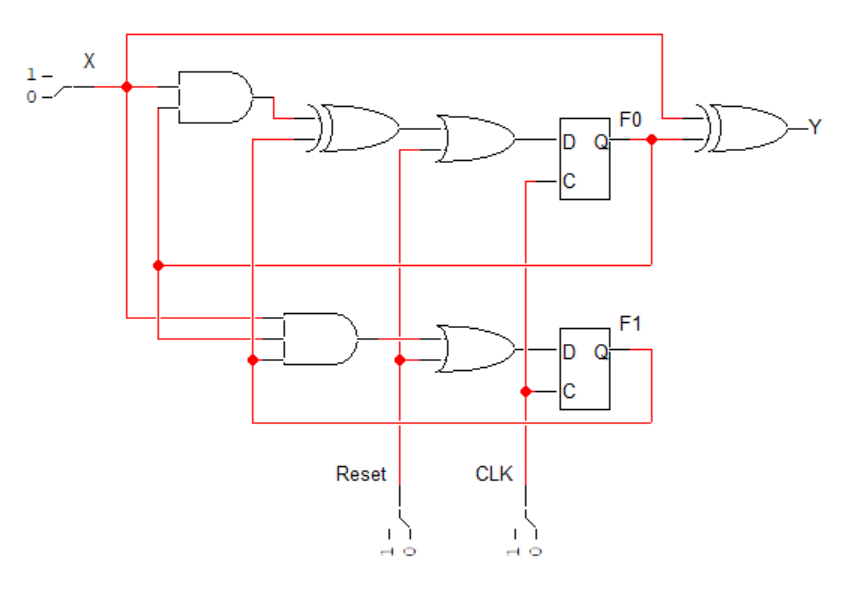 (2 points) What is the reset state? Is the reset asynchronous or synchronous?(1 point) Is the circuit Mealy or Moore? Justify your answer.(4 points) Derive the state table for this sequential circuit.Q2. [7 points] Given the state table below of a sequential circuit that has an input X and an output Y:(2 points) Derive the output equation of the given sequential state table assuming asynchronous reset with the reset state being F2 F1 F0 = 0 0 0. Note that entries that are not shown represent unused states.  (5 points) Complete the given two input/output sequences and then determine the function of the circuit.Present StatePresent StatePresent StateInputNext StateNext StateNext StateOutputF2F1F0XF2+F1+F0+Y000000110001011000100100001101110100010101011000011001100111100110000111100110101010100010111011Cycle01234Input x11000F20F10F00 Output zCycle01234Input x00100F20F10F00 Output z